Bedford Central Presbyterian Church52 Prompts to Self-Improvement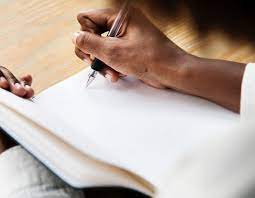 Week 23- June 5 - June 11Assess where you are-You are at the halfway mark. What have you accomplished? _______________________________________________________________________________________________________________________________________________________________________________________________________________________________________________________________________________________________________________________________________________________________________________________________________________________________________________________________________________________________________________________________________________________________________________________________________________________________________________________________________________________________________________________________________________________________How are you feeling about the next six months? ______________________________________________________________________________________________________________________________________________________________________________________________________________________________________________________________________________________________________________________________________________________________________________________________________________________________Be Intentional: What changes do you need to make?  ____________________________________________________________________________________________________________________________________________________________________________________________________________________________________________________________________________________________________________________________________________________________________________________________________________________________________________________________________________________________________________________________________________What supports do you have in place? __________________________________________________________________________________________________________________________________________________________________________________________________________________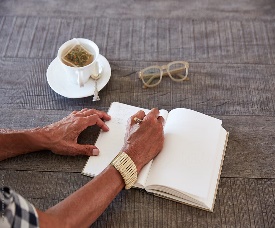 Journal Prompt/ Writing Activity: Describe what a Winning Mindset looks like. What has your journey /race looked like over the past five months? Paint a picture with words of what your journey to the finish line look like. Read- Ecclesiastes 9: 11, Romans 5:4-5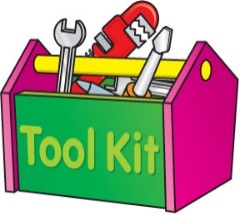 Each week you will be given motivation, practical tools or YouTube videos that is relevant to the Week’s Prompt/ Activity.  Videos may not work directly from clicking on the link provided. *You may need to highlight, copy the link, go to YouTube and enter it directly into the YouTube Browser.*You can also place the cursor directly into the link and press enter.*Once at the YouTube page you may need to click Skip Adds to go directly to the intended content. WEEK 23 TOOLS: Jonathan Nelson - Finish Stronghttps://youtu.be/KfjsD0dHz1YBrian Courtney Wilson- Worth Fighting Forhttps://youtu.be/tSD81hFaIjoNEVER GIVE UP- Best Motivational Speech Video (Featuring Coach Pain)https://youtu.be/68IcEa2BRC8